様式第2号(第3条関係)工事施行承認申請書年　　　月　　　日　鳥取市長　　　様〒　　　　　　　　　　　　　　　　　　　　住所　　　　　　　　　　　　　　　　　　　　氏名　　　　　　　　　　　　　　　　　　　担当者(連絡先)　　　　　　　　　　　　　　電話番号 　　　　　　　　　　　　　　　　法定外公共物について、下記のとおり工事を施行したいので工事施行承認を申請します。記1　工事の施行場所　　　　　　　　　　　　　　　　　　　　道路・河川等　2　工事の目的及び概要　　　　　　　　　　　　　　　　　　　　　　　　　　　　(1)　法敷　　　　　　(延長)　　　m　(幅)　　　m　(面積)　　　m2　(2)　側溝　　　　　　(延長)　　　m　(幅)　　　m　(面積)　　　m2　(3)　舗装　　　　　　(延長)　　　m　(幅)　　　m　(面積)　　　m2　(4)　水路　　　　　　(延長)　　　m　(幅)　　　m　(面積)　　　m2　(5)　通路橋　　　　　(延長)　　　m　(幅)　　　m　(面積)　　　m2　(6)　　　　　　　　　(延長)　　　m　(幅)　　　m　(面積)　　　m2　(7)　　　　　　　　　(延長)　　　m　(幅)　　　m　(面積)　　　m2　(8)　　　　　　　　　(延長)　　　m　(幅)　　　m　(面積)　　　m23　工事の期間　　　　施行承認書を交付された日から　　　　　年　　月　　日まで4　工事の施行者 　　　　直営…申請者本人 　　　　請負…住所 　　　　　　　氏名　　　　　　　　　　　　　　　　5　工事施行方法　　　別紙のとおり6　添付書類7　その他記載要領1　については、該当するものを○で囲み、変更の場合には、従前の承認書の番号及び年月日を記載すること。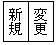 2　申請者が法人である場合には、「住所」の欄には主たる事務所の所在地、「氏名」の欄には名称及び代表者の氏名を記載するとともに、「担当者」の欄に所属・氏名を記載すること。3　「工事の施行場所」の欄には、地番まで記載すること。施行が2以上の地番にわたる場合には、起点と終点を記載すること。4　「道路・河川等」については、該当するものを○で囲むこと。5　変更の承認申請にあっては、関係する欄の下部に変更のものを記載し、上部に変更前のものを(　)書きすること。6　「添付書類」の欄には、施行の場所、施行の構造等を明らかにした図面その他必要な書類を添付した場合に、その書類名を記載すること。新規変更第　　号年　　月　　日